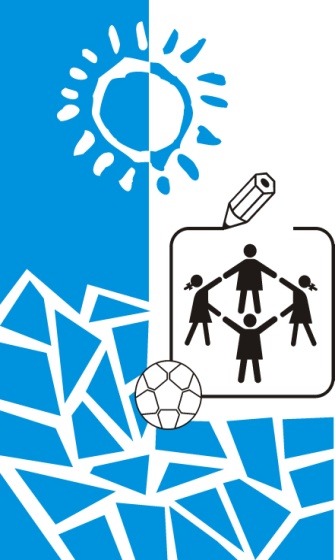 ŠKOLSKÝ PORIADOKškolský rok 2020/20211.   ÚvodRiaditeľ Základnej školy s materskou školou Lokca dňom 01. 09. 2018 vydáva tento školský poriadok.Vyučovanie na našej škole prebieha v 3 budovách: budova školskej jedálne s nadstavbou pre 4 triedy, hlavná budova školy, budova telocvične a odborných učební. Súčasťou školy sú aj 2 oddelenia školského klubu detí a školská jedáleň.Vyučovanie je organizované podľa rozvrhu hodín, ktorý je schválený riaditeľom školy. Rozvrh hodín je umiestnený v každej triede, učebni a na webovom sídle školy (internetová stránka školy).Začiatok vyučovania je o 8.00 hod. Vyučovacia jednotka trvá 45 minút, začína a končí zvonením. Prestávky medzi vyučovacími hodinami trvajú nasledovne:5, 10, 5, 15, 5 minút. Veľké prestávky sú po druhej vyučovacej hodine (trvá 10 minút) a po štvrtej vyučovacej hodine (trvá 15 minút).časové rozvrhnutie  dňa:ŠKD sa riadi vlastným výchovným programom.1.   príchod  žiakov  do  školyŽiaci prichádzajú do školy po chodníkoch a dodržiavajú dopravné predpisy.Pedagogických zamestnancov a ostatných zamestnancov oslovujú „pán učiteľ, pani učiteľka, pán školník“ a pod. a slušne sa im pozdravia.Do budovy školy vstupujú ráno 10 až 30 minút pred začiatkom vyučovania. Začiatok
vyučovania je stanovený na 8.00 hod. Na záujmovú činnosť prichádza žiak 5 minút
pred začiatkom činnosti. Žiaci čakajúci na krúžkovú činnosť sa nesmú zdržiavať v budove telocvične bez dozoru.Žiaci do jednotlivých tried vchádzajú o 7.30 hod. na pokyn dozorkonajúceho učiteľa, pripravia si pomôcky na vyučovaciu hodinu.Pred vstupom do budovy si očistia obuv, prezujú sa pri svojich skrinkách, do ktorých si odložia obuv a prezutí vchádzajú do tried. Prezúvanie je povinné. Na prezúvanie používajú vhodné, čisté, ortopedicky neškodné prezuvky. Vstup do tried bez prezuviek sa zakazuje! V priestoroch školy sa pohybujú v prezuvkách. Po chodbe sa pohybujú krokom. Neskorý príchod do školy sa bude tolerovať len v ojedinelých - ospravedlnených
prípadoch.Neskorý príchod žiaka do školy sa zapisuje do triednej knihy. Vyučujúci zapíše minútovú absenciu žiaka. Počet takto vymeškaných minút sa spočítava, pričom 45 ospravedlnených minút v rámci oneskorených príchodov na vyučovanie predstavuje 1 ospravedlnenú hodinu, 45 neospravedlnených minút predstavuje 1 neospravedlnenú hodinu. Triedny učiteľ následne postupuje podľa školského poriadku – Výchovné opatrenia. Pri opakovaných neskorých príchodoch na vyučovanie budú informovaní rodičia žiaka prostredníctvom triedneho učiteľa.2.  správanie  žiakov  na  vyučovaníPočas vyučovania žiaci svojím primeraným správaním umožňujú plynulý a nerušený
chod hodiny a snažia sa na hodine získať čo najviac vedomostí, aby ich práca doma
bola čo najkratšia a ich pobyt v škole čo najefektívnejší.Žiaci, ktorí prídu na vyučovanie oneskorene, vchádzajú do triedy po zaklopaní,
pozdravia a ospravedlnia sa učiteľovi, ktorý ich v tom čase vyučuje. Vyučovacie
hodiny sa realizujú podľa rozvrhu hodín, ktorý schválil riaditeľ školy.Žiaci sú povinní nosiť na vyučovanie žiacku knižku a všetky potrebné učebné pomôcky, ktoré si pripravia pred každou vyučovacou hodinou na lavicu. V triede zaujmú miesta podľa
zasadacieho poriadku dohodnutého s triednym učiteľom alebo vyučujúcim daného predmetu    na dané obdobie školskej práce.Na hodiny telesnej výchovy si nosia cvičebný úbor. V prípade   pravidelného   porušovania tohto predpisu,  budeme  problém riešiť  pohovorom  s rodičmi  a následnými
výchovnými opatreniami.Žiakom sa zakazuje prinášať do školy veci, ktoré nie sú potrebné na vyučovanie. Ide
najmä o cenné predmety (šperky, väčšie sumy peňazí, elektronika, atď.) a nevhodné publikácie. Používanie mobilných telefónov počas vyučovania je zakázané. Žiaci môžu mať v škole mobilný telefón, tento však musí byť počas celého vyučovania vypnutý, vrátane prestávok, a uložený v uzamykateľnej skrinke, ktorá je v triede na tento účel určená. Na začiatku 1. vyučovacej hodiny uloží žiak vypnutý mobilný telefón do uzamykateľnej skrinky v triede. Skrinku následne uzamkne učiteľ, ktorý vyučuje prvú vyučovaciu hodinu v danej triede. Na konci poslednej vyučovacej hodiny skrinku s mobilmi odomkne vyučujúci, ktorý učí v danej triede a žiaci si mobilné telefóny opäť vyzdvihnú. V ojedinelých prípadoch, ak žiak očakáva dôležitý telefonát od rodičov alebo musí rodičov kontaktovať, upovedomí o tom vyučujúceho na začiatku hodiny a požiada o povolenie mať zapnutý mobilný telefón pri sebe. Neuloženie mobilného telefónu v uzamykateľnej skrinke, ktorá je na tento účel v triede určená, sa považuje sa závažné porušenie školského poriadku a vzťahujú sa naň príslušné výchovné opatrenia. Nedovolené používanie mobilov sa považuje za závažné porušenie školského poriadku a vzťahujú sa naň príslušné výchovné opatrenia. Pri každom nedovolenom použití mobilu bude tento žiakovi odobratý, uschovaný v kancelárii ZRŠ a odovzdaný len zákonnému zástupcovi. Opakované nedovolené používanie mobilného telefónu sa rieši podľa školského poriadku – Výchovné opatrenia.Ak žiak nemá domácu úlohu alebo sa nemohol z vážnych dôvodov na vyučovanie
pripraviť, ospravedlní sa učiteľovi na začiatku vyučovacej hodiny.Počas vyučovania (vrátane prestávok) je žiakom zakázané opustiť bez dovolenia
budovu a areál školy. Ak žiak odíde svojvoľne z vyučovacej hodiny alebo nedovolene opustí
budovu školy, triedny učiteľ je povinný riešiť to ako vážne porušenie vnútorného
poriadku školy.Počas mimoriadneho prerušenia prezenčného vyučovania v škole na základe rozhodnutia ministra školstva, hlavného hygienika alebo RÚVZ z dôvodu zhoršenej epidemiologickej situácie a následného zavedenia dištančného vyučovania majú žiaci tieto povinnosti:zúčastňovať sa online hodín podľa určeného rozvrhu cez MS Teams a rešpektovať pokyny svojich učiteľov,plniť zadania, úlohy a testy zadávané učiteľmi cez Edupage v určenom termíne. Úlohy a testy môžu byť klasifikované aj počas dištančného vzdelávania a ich neplnenie sa teda môže prejaviť na zhoršenom prospechu a hodnotení žiaka známkou. Za opakované neplnenie si povinností žiaka počas dištančného vzdelávania bude žiakovi udelené pokarhanie triednym učiteľom.3.  správanie  žiakov  počas  prestávok  a  cez  voľný  čas  v  školePočas 5-minútovej prestávky sa žiaci zdržujú prevažne vo svojej triede a venujú sa
príprave na vyučovacie hodiny. Triedu opúšťajú v prípade návštevy WC.Počas ostatných prestávok sa žiaci voľne pohybujú po chodbách, kde sa nachádzajú ich triedy. Počas prestávok sú žiaci povinní riadiť sa pokynmi dozorkonajúceho učiteľa. Týždenníci sú zodpovední za poriadok v triede (vyvetranie, čistá tabuľa, príprava pomôcok).Žiaci sa počas veľkej prestávky zdržiavajú na chodbách na svojom poschodí pričom
dodržiavajú  bezpečnostné  pokyny,  pokyny  dozorkonajúcich  učiteľov a pravidlá
školského poriadku.Žiaci môžu počas veľkej prestávky schádzať do školskej jedálne na desiatu a na prízemie ku školskému bufetu. Počas čakania v rade na desiatu a pri bufete stoja slušne, nepredbiehajú sa – na čo dozerá dozorkonajúci učiteľ.Do odborných učební odchádzajú žiaci spoločne s vyučujúcim až po prípravnom
zazvonení  na hodinu.  Na hodiny TSV sa žiaci prezliekajú v šatniach.V školskej jedálni sa žiaci zdržiavajú len počas podávania stravy. V jedálni a pri stole sa správajú disciplinovane. Riadia sa pokynmi učiteľov a vychovávateľov, ktorí majú dozor, dodržujú pokyny vedúcej ŠJ.Na vychádzkach, exkurziách, výletoch a iných školských akciách sa žiaci riadia podľa pokynov učiteľov. Správajú sa disciplinovane, dodržiavajú pravidlá cestnej premávky a v dopravných
prostriedkoch nerušia ostatných cestujúcich hlasným hovorom, pokrikovaním a pod.4.   odchod  žiakov  zo  školyPo skončení poslednej vyučovacej hodiny odchádzajú žiaci z triedy pod vedením učiteľa. Po
prezutí sa pri svojich skrinkách  ihneď opustia priestory školy.Žiaci odchádzajú domov až potom, keď si upracú svoje pracovné miesto a triedu.
Spolu s vyučujúcim skontrolujú, či je v triede poriadok, či sú zavreté okná, vyložené stoličky a skontrolujú uzavretie vodovodnej batérie, zhasnuté svetlá.Učiteľ dozerá na prezúvanie a obliekanie sa žiakov pri ich skrinkách, z chodby odchádza posledný.Žiaci, ktorí sa stravujú v škole, sa po poslednej vyučovacej hodine presunú do školskej jedálne. Všetky svoje veci si buď ponechajú zamknuté vo svojich skrinkách, alebo si ich odnesú do jedálne. Je zakázané nechávať si veci v triedach po skončení vyučovania. V jedálni si odev zavesia na vešiaky v pergole alebo v chodbe a tašky si vzorne uložia na lavičky. Ak si svoje veci nechajú v skrinkách, po obede sa vrátia do budovy školy, pri skrinkách sa v tichosti prezujú a slušne odídu domov. Žiaci 1. a 2. ročníka sa pri presune do jedálne riadia pokynmi triednych a dozorkonajúcich učiteľov.V školskom areáli  žiaci udržujú  poriadok, neničia zariadenie a zeleň.Žiaci počas odchodu zo školy dbajú na dodržiavanie dopravných predpisov a pravidiel
slušného správania. Po skončení vyučovania (po poslednej vyučovacej hodine podľa rozvrhu jednotlivých tried) a odchode žiakov z budovy školy škola za žiakov nezodpovedá.dochádzka  žiakov  do  školyŽiak je povinný chodiť do školy pravidelne a načas podľa rozvrhu hodín a zúčastňovať sa na činnostiach a podujatiach, ktoré škola organizuje. Povolenie opustiť školu z jednej alebo viacerých vyučovacích hodín dáva triedny učiteľ          na základe písomnej žiadosti zákonného zástupcu v žiackej knižke žiaka alebo na základe telefonického rozhovoru so zákonným zástupcom žiaka a vopred to oznámi  vyučujúcim.   Ak žiak bude chýbať na vyučovaní z vopred známych dôvodov, je povinný oznámiť to včas triednemu učiteľovi.Zákonný zástupca môže z určitých vážnych dôvodov požiadať triedneho učiteľa o uvoľnenie žiaka z vyučovania na jeden deň, z dvoch a viac dní riaditeľa školy po predložení písomnej žiadosti.Ak žiak ostane doma pre nepredvídanú príčinu, zákonný zástupca žiaka je povinný oznámiť triednemu učiteľovi do 24 hodín príčinu neprítomnosti.Každú neúčasť na vyučovaní je žiak povinný doložiť hodnoverným dokladom - písomným ospravedlnením zákonného zástupcu žiaka alebo lekára v žiackej knižke, prípadne ho zákonný zástupca ospravedlní osobne alebo telefonicky. Zákonný zástupca žiaka môže triedneho učiteľa požiadať o ospravedlnenie bez lekárskeho dokladu najviac 5 pracovných dní v školskom roku, ktoré spravidla nesmú byť po sebe idúce (vo výnimočných prípadoch prekonzultovať s triednym učiteľom alebo riaditeľom školy).Ospravedlnenie neprítomnosti je žiak povinný predložiť triednemu učiteľovi v deň nástupu    do školy po predchádzajúcej absencii. Triedny učiteľ má právo v prípade pochybností tieto zápisy v žiackej knižke verifikovať (falšovanie ospravedlnení sa trestá znížením známky zo správania).Ak sa žiak nezúčastní na vyučovaní počas 2 vyučovacích dní a jeho neúčasť na vyučovaní nie je vopred ospravedlnená, triedny učiteľ vyzve rodiča písomne alebo telefonicky, aby v určenej lehote doložil dôvody neprítomnosti žiaka na vyučovaní. Ak ani do 10 dní od doručenia výzvy rodičovi (príp. telefonicky) žiak nepredloží písomný doklad o dôvode neúčasti na vyučovaní, vymeškané hodiny sa považujú za neospravedlnené.Absencia žiaka na vyučovaní, ktorá môže byť ospravedlnená: pre chorobu, lekárom nariadený zákaz dochádzky do školy, mimoriadne nepriaznivé poveternostné podmienky, náhle prerušenie premávky hromadných dopravných prostriedkov, rodinné dôvodyúčasť žiaka na súťažiachdni otvorených dverí stredných škôl pre žiakov 9. ročníka, najviac však 2-krát za školský rokAk je žiak dlhodobo v domácom ošetrení, zabezpečí triedny učiteľ po dohovore s vedením školy a so zákonným zástupcom individuálne doučovanie. Žiak oslobodený od vyučovacieho predmetu musí byť prítomný na vyučovaní, kde sa zamestnáva pomocnými úlohami. Ak je to prvá alebo posledná vyučovacia hodina, žiak sa vyučovania nezúčastňuje. Na to je potrebný súhlas zákonného zástupcu.Ak žiak bezdôvodne vymešká vyučovanie a jeho absencia na vyučovaní je neospravedlnená, považuje sa to za záškoláctvo. Triedny učiteľ v spolupráci s vedením školy ihneď predvolá rodičov do školy a škola postupuje ako pri zanedbávaní povinnej školskej dochádzky. Každú neospravedlnenú hodinu písomne alebo telefonicky oznamuje rodičom triedny učiteľ. Výchovné opatrenia za vymeškané neospravedlnené hodiny:1 – 2 vymeškané neospravedlnené hodiny – pokarhanie triednym učiteľom3 – 6 vymeškaných neospravedlnených hodín – pokarhanie od riaditeľa školy7 – 15 vymeškaných neospravedlnených hodín – znížená známka zo správania (2. stupeň)16 – 30 vymeškaných neospravedlnených hodín – znížená známka zo správania (3. stupeň)31  a viac vymeškaných neospravedlnených hodín – znížená známka zo správania (4. stupeň)podmienky  nakladania  s majetkom Školský majetok je naším spoločným vlastníctvom a má slúžiť mnohým generáciám,
preto každá trieda zodpovedá za inventár, ktorý sa v nej nachádza. Žiaci opatrne
zaobchádzajú s týmto inventárom, nepoškodzujú ho. Každé poškodenie majetku hlásia
týždenníci  triednemu  učiteľovi,  ktorý  následne  predvolá  rodičov  žiakov,  ktorí
majetok poškodili.Žiaci dbajú, aby steny a podlahy učební boli čisté. Udržiavajú čistotu počas
celého     vyučovania.     Šetrne     zatvárajú    dvere    v učebniach,    nebúchajú    nimi a nepoškodzujú ich. Je dovolené vetrať iba vetracími oknami. Z okien je zakázané vyhadzovať odpadky, papiere a iné predmety. Žiaci nemanipulujú bez povolenia vyučujúceho so žalúziami, elektrickými zásuvkami. Vzorne sa starajú o učebnice, učebné pomôcky a školské potreby. Šetria ich a udržiavajú v čistote a poriadku.Za akékoľvek poškodzovanie školského majetku alebo jeho odcudzenie budú vyvodené dôsledky v zmysle školského poriadku a bude vymáhaná náhrada zavinenej škody.7.  Podmienky na zaistenie bezpečnosti a ochrany zdravia žiakov a ich ochrany pred sociálno-patologickými javmi, diskrimináciou alebo násilímŽiak musí byť v škole a na všetkých školských a mimoškolských podujatiach oblečený a upravený vhodne a čisto. Žiaci sa správajú ohľaduplne k svojim zdravotne oslabeným spolužiakom. Ak  sa  žiak počas vyučovania necíti zdravotne v poriadku, oznámi to ihneď vyučujúcemu alebo triednemu učiteľovi. Ten telefonicky informuje zákonného zástupcu o zdravotnom stave  dieťaťa a dohliadne na žiaka až do príchodu zákonného zástupcu, ktorý písomne potvrdí prevzatie dieťaťa do osobnej starostlivosti. Žiak, ktorý sa necíti zdravotne v poriadku,  nesmie sám opustiť  budovu školy.Ak má žiak zdravotné problémy už doma, neprichádza do školy. Pri vzniku úrazu je žiak povinný informovať o tom triedneho učiteľa, dozorkonajúceho učiteľa alebo inú osobu konajúcu dozor pri činnosti organizovanej školou.V prípade školského úrazu je žiakovi poskytnutá prvá pomoc. Lekárničky sú umiestnené v zborovni a v kabinete pri telocvični. Na odborné ošetrenie sprevádza zraneného dospelá osoba.Žiakom je zakázané: používať v škole akékoľvek formy šikanovania, zastrašovania, obťažovania alebo násilia voči ostatným žiakom, vrátane sociálnych sietínaháňať sa v priestoroch školy (vonkajších, vnútorných), vyvolávať hádky a roztržky končiace bitkou,  vzájomne sa fyzicky či verbálne napádať a napádať spolužiakov iných ročníkov – šikanovanie, odhadzovať odpadky na podlahu, ktoré potom slúžia ako zdroj úrazu, nosiť do školy ostré predmety, nože, boxery, zápalky, petardy, pyrotechnické výrobky, nosiť a používať laserové ukazovadlá. Fajčenie a používanie zdraviu škodlivých omamných látok a alkoholu je prísne zakázané! Šírenie legálnych a nelegálnych drog v školskom prostredí je prísne zakázané! Žiaci sú povinní hlásiť svojmu triednemu učiteľovi, výchovnému poradcovi, RŠ, prípadne ZRŠ akékoľvek formy šikanovania, diskriminácie, zastrašovania, obťažovania, násilia, ktoré boli použité proti nim alebo ktorého boli svedkami.samospráva triedyŽiacky kolektív triedy volí za účasti triedneho učiteľa triednu samosprávu. Je pomocným orgánom triedneho učiteľa. Týždenníkov určí triedny učiteľ na celý týždeň. Sú dvaja a ich mená zapíše najneskôr v pondelok ráno do knihy dochádzky alebo na tabuľu. Povinnosti týždenníkov sú: pripraviť pred vyučovacou hodinou všetky potrebné učebné pomôcky, tabuľu, kriedu, dbať o to, aby sa kriedou šetrilo a aby ňou žiaci zbytočne nepísali mimo vyučovaniana začiatku vyučovacej hodiny nahlásiť vyučujúcemu mená chýbajúcich  žiakovspolupracovať počas všetkých prestávok s dozorkonajúcim učiteľom (čistota tabule, vyvetranie triedy)po 10 minútach neprítomnosti vyučujúceho na hodine oznámiť to vedeniu školy počas delených vyučovacích hodín sú týždenníci povinní odniesť knihu dochádzky ostatným vyučujúcim po skončení vyučovania skontrolovať poriadok v triede (vyložené stoličky,  pozbierané papiere a iné odpadky, uzáver vody, zhasnuté svetlá, zavreté okná)  a namokro zotrieť tabuľunahlásiť poškodenia majetku triednemu učiteľovi alebo učiteľovi konajúcemu dozordbať o estetické prostredie triedy, vrátane starostlivosti o kvetyPorušenie školského poriadkuNedodržiavanie školského poriadku sa považuje za jeho porušenie. Porušenie školského poriadku sa hodnotí nasledovne:Menej  závažné porušeniezabúdanie pomôcok na vyučovaniezabúdanie žiackej knižky vyrušovanie počas vyučovacej hodiny – vykrikovanie, otáčanie sa, jedenie, rozprávanie bez dovolenia,...nedovolené (svojvoľné) presádzanie sa – porušenie zasadacieho poriadku stanoveného triednym učiteľom alebo vyučujúcim predmetubehanie a naháňanie sa v triede a na chodbách počas prestávoknevhodná úprava zovňajšku chýbajúce alebo nevhodné prezuvky neplnenie si povinností týždenníka nerešpektovanie pokynov vyučujúceho, dozorkonajúceho učiteľa, zastupujúceho učiteľa ohováranie, vysmievanie sa zo spolužiakov, drobné konflikty medzi spolužiakmi predbiehanie sa v školskej jedálni a v rade pri školskom bufetea iné priestupky podobného charakteruZávažné  porušeniebezdôvodné neskoré príchody na vyučovaciu hodinu klamstvo, podvoddrobná krádež hrubé, vulgárne vyjadrovanie a arogantné, drzé správanie k učiteľom, zamestnancom školy a spolužiakom neuloženie mobilného telefónu do uzamykateľnej skrinky v triede, ktorá je na to určenánedovolené používanie mobilného telefónu (v prípade použitia mobilného telefónu bez povolenia vyučujúceho bude žiakovi mobil odobratý, uschovaný a odovzdaný len zákonnému zástupcovi, opakované nedovolené používanie mobilného telefónu sa rieši podľa školského poriadku – Výchovné opatrenia )drobné poškodenie školského majetku opakované nerešpektovanie pokynov pracovníkov školy neprimerané riešenie konfliktov so spolužiakmi (nadávky, roztržky) opakované menej závažné porušenie školského poriadku - 3 zápisy v KZ za opakované menej závažné porušenie školského poriadkuzáškoláctvo a neospravedlnená absencia na vyučovaní v rozsahu 1- 6 vyučovacích hodínHrubé porušenieverbálny a fyzický útok na učiteľa šikanovanie spolužiakov úmyselné fyzické ublíženie sebe i spolužiakom vydieranie, krádež závažného rozsahu a opakované drobné krádežebezdôvodné opustenie školyprepisovanie známok v žiackej knižke, v klasifikačnom záznamefajčenie, užívanie alkoholu, drog a iných omamných látok v škole, v areáli školy a počas akcií organizovaných školoudistribúcia cigariet, alkoholu, drog a iných omamných látok v škole aj mimo nejúmyselné ničenie školského majetku  zneužitie osobných údajov zamestnancov školy a žiakov na internete a v iných médiáchkrádež pedagogickej dokumentácie (klasifikačný záznam, triedna kniha, triedny výkaz)nosenie a prípadné použitie zbraní a nebezpečných predmetov (nôž, pištoľ, ihly,...), tiež zábavnej pyrotechniky v škole a v areáli školyopakované menej závažné porušenia - viac ako 6 zápisov v KZ za opakované menej závažné porušenie školského poriadkuopakované závažné porušenia - viac ako 3 zápisy v KZ za opakované závažné porušenie školského poriadkuzáškoláctvo a neospravedlnená absencia na vyučovaní v rozsahu 7 a viac vyučovacích hodínVÝCHOVNÉ OPATRENIAVýchovnými opatreniami sú pochvaly a opatrenia na posilnenie disciplíny. POCHVALY:Pochvala triednym učiteľom - udeľuje sa pred kolektívom triedy každý polrok za výborný  prospech - priemer do 1,5 za výbornú dochádzku do školy - 0 až 6 vymeškaných hodín za reprezentáciu školy za činnosť v prospech triedy nad rámec svojich povinností za dlhodobú aktívnu prácu na vyučovaní za vytváranie korektných vzťahov medzi spolužiakmi za príkladné správanie za nezištnú pomoc, príkladný čin, pomoc spolužiakom za zlepšenie prospechu o jeden stupeň v porovnaní s predchádzajúcim klasifikačným obdobím Pochvala riaditeľom školy - udeľuje sa pred všetkými žiakmi školy na konci školského roka (knižné odmeny)za výborný prospech - priemer 1,0 za úspešnú reprezentáciu školy v súťažiach na rôznych úrovniach počas školského rokapríkladný čin, verejné uznanie inou osobou alebo inštitúciou  VÝCHOVNÉ OPATRENIA NA POSILNENIE DISCIPLÍNY ŽIAKOV A KRITÉRIA  KLASIFIKÁCIE SPRÁVANIAŽiak nemôže byť za ten istý priestupok trestaný dvakrát.Zásady pre hodnotenie správania:Výchovné opatrenia sa udeľujú podľa Metodického pokynu na hodnotenie žiakov ZŠ 22/2011 platné od 1. mája 2011. Porušovanie pravidiel školského poriadku žiakom zapíše vyučujúci alebo dozorkonajúci učiteľ do knihy dochádzky. Triedny učiteľ následne zváži, či daný zápis zapíše žiakovi ako poznámku do elektronickej žiackej knižky. Podľa počtu zápisov a ich závažnosti navrhne triedny učiteľ patričné opatrenie a predvolá rodičov žiaka na konzultáciu do školy. Každé výchovné opatrenie na posilnenie disciplíny žiakov musí byť najskôr konzultované s rodičmi žiakov.Napomenutie triednym učiteľommôže byť udelené za 3 zápisy v klasifikačnom zázname podľa uváženia triedneho učiteľa z nasledovných kritérií:nerešpektovanie pokynov učiteľa, dozorkonajúceho učiteľazabúdanie pomôcok, žiackej knižky, prezuviek, nepísanie domácich úlohnezdravenie sanáznaky agresivityvzájomné prezývanie sa žiakovnosenie vecí do školy, ktoré rozptyľujú pozornosť žiakovneplnenie si týždenníckych povinnostídruhé nedovolené používanie mobilného telefónu počas vyučovania, vrátane prestávokdruhé neuloženie mobilného telefónu do uzamykateľnej skrinky v triede, ktorá je na to určenáiné menej závažné priestupky podľa posúdenia triednym učiteľom, vyučujúcim alebo žiackym kolektívomtriedny učiteľ predvolá ešte pred klasifikačnou poradou zákonného zástupcu žiaka na pohovor do školyPokarhanie od triedneho učiteľamôže byť udelené za 4-6 zápisov z predchádzajúcej časti (Napomenutie triednym učiteľom) a za 1 zápis v klasifikačnom zázname podľa posúdenia triedneho učiteľa a ostatných vyučujúcich z nasledovných kritérií:nosenie vecí do školy, ktoré ohrozujú bezpečnosť žiakovprejavy agresivity s možnosťou ublíženia (sácanie, podkladanie nôh,....)neslušné vyjadrovaniedokázateľné klamstvo žiakaúmyselné ničenie výzdoby triedy, školy alebo úmyselné znečisťovanie školských priestorovnarušovanie celistvosti triedneho kolektívuprvé odmietnutie pracovať na vyučovacej hodinetretie nedovolené používanie mobilného telefónu počas vyučovania, vrátane prestávoktretie neuloženie mobilného telefónu do uzamykateľnej skrinky v triede, ktorá je na to určená1 - 2 neospravedlnené hodiny, ktoré môžu vzniknúť aj súčtom minút neskorých príchodovOpakované neplnenie si povinností žiaka počas dištančného vzdelávaniatriedny učiteľ predvolá ešte pred klasifikačnou poradou zákonného zástupcu žiaka na pohovor do školyPokarhanie od riaditeľa školymôže byť udelené za 7 - 8 zápisov z predchádzajúcej časti (Napomenutie triednym učiteľom), za 2 - 3 zápisy z predchádzajúcej časti (Pokarhanie od triedneho učiteľa) a za 1 zápis v klasifikačnom zázname podľa posúdenia triedneho učiteľa, ostatných vyučujúcich a riaditeľa školy z nasledovných kritérií:slovné ponižovanie spolužiakov, vulgárne vyjadrovanieprvá drobná krádežignorovanie príkazov vyučujúcich, triedneho učiteľamenej závažné poškodenie školského majetkuhazardné hryprepísanie známky v žiackej knižkeneospravedlnená absencia v rozsahu  3 – 6 hodín, ktorá môže vzniknúť aj súčtom minút neskorých príchodovpreukázateľné prvé záškoláctvonedovolené opustenie školy počas vyučovania a prestávokopakované (štyrikrát a viac) nedovolené používanie mobilného telefónu počas vyučovania, vrátane prestávokštvrté neuloženie mobilného telefónu do uzamykateľnej skrinky v triede, ktorá je na to určenátriedny učiteľ predvolá ešte pred klasifikačnou poradou zákonného zástupcu žiaka na pohovor do školyZnížená známka  zo správania – druhý stupeňmôže byť udelená za 9 - 10 zápisov z predchádzajúcej časti (Napomenutie triednym učiteľom), za 4 - 5 zápisov z predchádzajúcej časti (Pokarhanie od triedneho učiteľa),  za 2 - 3 zápisy z predchádzajúcej časti (Pokarhanie od riaditeľa školy) a za 1 zápis  v klasifikačnom zázname podľa návrhu triedneho učiteľa, ostatných vyučujúcich a riaditeľa školy z nasledovných kritérií:úmyselné fyzické ublíženie na zdravíneospravedlnená absencia v rozsahu 7 - 15 hodín, ktorá môže vzniknúť aj súčtom minút neskorých príchodovtýranie zvieratšikanovanie žiakov v škole i na sociálnych sieťachfalšovanie úradných dokladov, ospravedlnení, opakované prepisovanie a  dopisovanie známok v klasifikačnom zázname a v žiackej knižkedokázané fajčenie počas vyučovania a školských akcií dokázané požívanie alkoholu počas vyučovania a školských akciíkrádeže v škole a na verejnosti, vandalizmusprvé verbálne napadnutie učiteľa žiakomhrubé alebo opakujúce sa neslušné správanie voči pracovníkom školyopakované (piate a každé nasledujúce) neuloženie mobilného telefónu do uzamykateľnej skrinky v triede, ktorá je na to určenátriedny učiteľ predvolá ešte pred klasifikačnou poradou zákonného zástupcu žiaka na pohovor do školyZnížená známka  zo správania – Tretí  stupeňmôže byť udelená za 11 - 15 zápisov z predchádzajúcej časti (Napomenutie triednym učiteľom), za 6 - 8 zápisov z predchádzajúcej časti (Pokarhanie od triedneho učiteľa), za 4 - 6 zápisov z predchádzajúcej časti (Pokarhanie od riaditeľa školy), za 2 - 3 zápisy z predchádzajúcej časti (Znížená známka zo správania – druhý stupeň) a za 1 zápis  v klasifikačnom zázname podľa návrhu triedneho učiteľa, ostatných vyučujúcich a riaditeľa školy z nasledovných kritérií:záškoláctvo - neospravedlnená absencia v rozsahu 16 - 30 hodín, ktorá môže vzniknúť aj súčtom minút neskorých príchodov. Pri počte nad 15 neospravedlnených hodín v jednom mesiaci alebo 60 hodín v školskom roku upovedomí triedny učiteľ spolu s vedením školy príslušné štátne a samosprávne orgány podľa Metodického pokynu na zabezpečenie aplikácie Ustanovenia §18 ods.2 zákona č.281/2002 Z.z. o prídavku na dieťa a o príspevku k prídavku na dieťa v znení zákona č. 658/2002Z.z.dokázané krádeže v škole väčšieho rozsahu vyšetrované políciou ťažšie fyzické ublíženie na zdraví vyžadujúce lekárske ošetrenie dokázané používanie návykových látok (drogy) úmyselné poškodenie školského, cudzieho majetku veľkého rozsahutriedny učiteľ predvolá ešte pred klasifikačnou poradou zákonného zástupcu žiaka na pohovor do školyZnížená známka zo správania  – štvrtý  stupeňmôže byť udelená za 16 a viac zápisov z predchádzajúcej časti (Napomenutie triednym učiteľom), za 9 - 10 zápisov z predchádzajúcej časti (Pokarhanie od triedneho učiteľa), za 7 - 8 zápisov z predchádzajúcej časti (Pokarhanie od riaditeľa školy), za 4 - 6 zápisov z predchádzajúcej časti (Znížená známka zo správania – druhý stupeň), za 2 - 3 zápisy z predchádzajúcej časti (Znížená známka zo správania – tretí stupeň)  a za 1 zápis  v klasifikačnom zázname podľa návrhu triedneho učiteľa, ostatných vyučujúcich a riaditeľa školy  z nasledovných kritérií:záškoláctvo - neospravedlnená absencia nad 30 hodín, ktorá môže vzniknúť aj súčtom minút neskorých príchodov. Pri počte nad 15 neospravedlnených hodín v jednom mesiaci alebo 60 hodín v školskom roku upovedomí triedny učiteľ spolu s vedením školy príslušné štátne a samosprávne orgány podľa Metodického pokynu na zabezpečenie aplikácie Ustanovenia §18 ods.2 zákona č.281/2002 Z.z. o prídavku na dieťa a o príspevku k prídavku na dieťa v znení zákona č. 658/2002Z.z.slovné alebo fyzické napadnutie učiteľa žiakomdokázané sexuálne obťažovaniedokázaná distribúcia a používanie návykových látokdokázané krádeže v škole mimoriadneho rozsahu (vlámanie a lúpež)šírenie poplašných správhromadné ohrozenietriedny učiteľ predvolá ešte pred klasifikačnou poradou zákonného zástupcu žiaka na pohovor do školyZápisy v knihe dochádzky a v elektronickej žiackej knižke týkajúce sa porušovania školského poriadkuTriedny učiteľ:zápisy priebežne vyhodnocuje na triednických hodinách3 závažné zápisy týkajúce sa nevhodného správania podľa školského poriadku v priebehu jedného štvrťroka rieši pohovorom so zákonným zástupcom za prítomnosti žiaka4 a viac zápisov za nevhodné správanie podľa školského poriadku v priebehu jedného štvrťroka rieši pohovorom s výchovným poradcom a so zákonným zástupcom za prítomnosti žiakao výsledkoch pohovorov zhotovuje písomný záznam a informuje na štvrťročných hodnotiacich poradách pedagogickú radu, ktorá rozhodne o ďalších opatreniach a prípadnej zníženej známke zo správaniažiak nemôže byť za ten istý priestupok trestaný dvakrátna posúdenie závažnosti priestupku využije vyučujúci a triedny učiteľ klasifikáciu priestupkov, ktorá je súčasťou školského poriadku      10.2.8 Vymeškané hodiny – preskúšanieak žiak vymešká viac ako 75 hodín za polrok, môže byť na návrh triedneho učiteľa preskúšaný z predmetov, v ktorých vykazuje zhoršený prospechNáhrada škody za poškodenie alebo stratu učebnícKaždý žiak má mať učebnice a zošity riadne obalené. Ak žiak v priebehu školského roka poškodí alebo stratí učebnicu, musí rozdiel uhradiť podľa predpisov: strata učebnice – 100% ceny učebniceučebnica po prvom roku používania – 90% z ceny učebniceučebnica po druhom roku používania – 70% z ceny učebniceučebnica po treťom roku používania – 50% z ceny učebniceučebnica po štvrtom roku používania – 30% z ceny učebniceučebnica po piatom roku používania – 20% z ceny učebniceAk žiak prechádza z jednej školy na druhú, učebnice vráti v škole, z ktorej odchádza, a nové učebnice dostane pri nástupe do novej školy.správanie žiakov na akciách organizovaných školou / výlety, exkurzie, plavecký, lyžiarsky výcvik/Základného a zdokonaľovacieho plaveckého výcviku, lyžiarskeho výcviku, školy v prírode a všetkých výletov a exkurzií a súťaží sa môže žiak zúčastniť iba s informovaným súhlasom rodičov.       Výlety a exkurzie sa uskutočnia na základe schváleného plánu na školský rok. Pre žiakov prvého ročníka až štvrtého ročníka sa v školskom roku môže organizovať jeden jednodňový výlet, pre žiakov piateho ročníka až deviateho ročníka dva jednodňové výlety alebo  jeden dvojdňový výlet.  Žiakom piateho ročníka až deviateho ročníka možno školský výlet predĺžiť s informovaným súhlasom zákonných zástupcov o dva dni pracovného pokoja.Žiaci sú na začiatku školského roka a pred každou akciou učiteľom poučení o pravidlách bezpečnosti a správaní sa na akcii organizovanej školou (zápis do triednej knihy, poučenie o bezpečnosti).Triedny učiteľ alebo učiteľ zodpovedný za organizáciu školského výletu alebo inej školskej akcie odhlási žiakov z desiaty a obedu v školskej jedálni tak, že vedúcej školskej jedálne odovzdá zoznam žiakov. Upozorní žiakov, aby sa odhlásili zo stravy aj cez aplikáciu Edupage.Učiteľ (organizátor školskej akcie) má právo odmietnuť účasť žiakov na exkurzii alebo výlete. Dôvodom tohto vylúčenia zo školskej akcie môžu byť závažné zdravotné alebo výchovné problémy žiakov (opakované porušovanie školského poriadku).správanie žiakov mimo školyZa správanie žiakov mimo školy zodpovedá zákonný zástupca. Škola nezodpovedá za žiakov po skončení vyučovania (po poslednej vyučovacej hodine podľa rozvrhu jednotlivých tried)  a odchode žiakov z budovy školy.Žiak je povinný správať sa aj po skončení vyučovania (odchod zo školy, čakanie na školský autobus pred školou alebo na zastávke SAD), mimo vyučovania a vo voľných dňoch tak, aby neporušoval zásady spolunažívania a mravné normy spoločnosti. Večerných podujatí, kultúrnych vystúpení a pod. sa žiaci môžu zúčastniť len v sprievode zákonných zástupcov. Každý žiak má právo požiadať pedagogického zamestnanca o pomoc aj pri riešení svojich problémov mimo školy.správanie žiakov V ŠKOLSKEJ JEDÁLNIŽiak má právo sa stravovať v ŠJ. V ŠJ sa žiak zdržiava len počas vydávania stravy, v čase nevyhnutnom pre konzumáciu stravy. V ŠJ sa zdržiavajú len žiaci, ktorí sa tu stravujú.Žiaci, ktorí sa stravujú v škole, sa po poslednej vyučovacej hodine presunú do školskej jedálne. Všetky svoje veci si buď ponechajú zamknuté vo svojich skrinkách, alebo si ich odnesú ku jedálni. Je zakázané nechávať si veci v triedach po skončení vyučovania. Odev si zavesia na vešiaky v pergole alebo v chodbe, tašky si tam vzorne uložia na lavičky. Ak si svoje veci nechajú v skrinkách, po obede sa vrátia do budovy školy, pri skrinkách sa v tichosti prezujú a slušne odídu domov. Žiaci 1. a 2. ročníka sa pri presune do jedálne riadia pokynmi triednych a dozorkonajúcich učiteľov.V ŠJ sa žiak správa slušne, nevykrikuje, nerozpráva nahlas, nepoškodzuje príbory ani ostatné zariadenie. V rade na stravu stojí podľa príchodu a nepredbieha sa.Žiak dodržiava pokyny dozorkonajúceho učiteľa, iných učiteľov a vychovávateľov. Žiak rešpektuje nariadenia a pokyny vedúcej ŠJ i kuchárok. Žiak je povinný odniesť použitý riad k okienku a nechať po sebe čisté miesto. Pri odchode od stola zasunie stoličku. Ak žiak ochorie, odhlásia ho rodičia zo stravovania v ŠJ cez aplikáciu Edupage, inak hradia aj nevybrané obedy.Žiaci, ktorí sa stravujú v školskej jedálni a dochádzajú z Vasiľova a Brezy, sa naobedujú v školskej jedálni počas prestávky po 4. vyučovacej hodine.povinnosti  žiakov v ŠKDO prijímaní žiakov do školského klubu rozhoduje riaditeľ školy. Do školského klubu detí prichádzajú žiaci 1. až 6. ročníka hneď po vyučovaní. Žiakov 1. – 2. ročníka preberá vychovávateľka 1. oddelenia od vyučujúcich na chodbe pred ich triedami a spoločne ich odvedie do ŠKD. Žiaci 3. – 6. ročníka prichádzajú do 2. oddelenia ŠKD samostatne bez dozoru hneď po skončení ich vyučovania. Žiaci sú poučení o pravidlách bezpečnosti a správaní sa počas presunu. V ŠKD na nich čaká ich vychovávateľka. Vychovávateľka ŠKD nezodpovedá za žiaka počas jeho samostatného príchodu do ŠKD a samostatného odchodu žiaka domov. Žiaci z ŠKD odchádzajú buď v sprievode rodičov, alebo samostatne po telefonickom alebo písomnom súhlase rodičov.Po príchode do ŠKD si žiaci svoj vrchný odev a aktovky  odkladajú na určené miesto. Veci, ktoré je možné zameniť, majú riadne označené. Stratu alebo zámenu hlásia vychovávateľke. Žiak nesmie opustiť miestnosť ŠKD bez povolenia vychovávateľky. Žiak je povinný riadiť sa pokynmi vychovávateľky.Za hry, knihy a iné pomôcky zodpovedá kolektív alebo jednotlivec. Na obed odchádzajú žiaci 1. – 4. ročníka spoločne pod vedením vychovávateliek ŠKD. Žiaci 5. – 6. ročníka (a výnimočne i žiaci 4. ročníka v závislosti od ich rozvrhu v danom dni) odchádzajú na obed samostatne po skončení ich vyučovania. Po obede prichádzajú do 2. oddelenia ŠKD samostatne bez dozoru vychovávateľky.Pred obedom si každý žiak umyje ruky. Pri obede dodržiava všetky pravidlá spoločenského stravovania v školskej jedálni. Dochádzka prihlásených detí do ŠKD je povinná na základe záväznej prihlášky a zápisného lístka. Zo závažných dôvodov môže byť dieťa uvoľnené zo ŠKD pred stanoveným časom, musí však predložiť písomnú žiadosť rodičov. Zákonný zástupca môže dieťa odhlásiť zo ŠKD iba na základe písomnej žiadosti, následne na to riaditeľ školy vydá rozhodnutie o prerušení alebo ukončení dochádzky dieťaťa do ŠKD. Za žiaka, ktorý sa do ŠKD nedostavil, ale v škole bol, vychovávateľka nezodpovedá. Vstup do miestností ŠKD cez pracovnú dobu nie je žiaduci, avšak pohovory s rodičmi mimo pracovnej doby sú vítané. Každý žiak je povinný riadiť sa v ŠKD pravidlami školského poriadku, pri nedodržiavaní školského poriadku a poriadku ŠKD budú vyvodené príslušné opatrenia. Žiaci majú prísny zákaz sedieť a stáť na školských laviciach. Na sedenie používajú stoličky, prípadne koberec. Každý žiak sa pohybuje krokom, nie behom. Zakazuje sa kĺzať, šmýkať po zábradlí.Vo všetkých priestoroch ŠKD  žiaci udržiavajú poriadok a čistotu. Ak sa žiak necíti dobre alebo sa zraní, okamžite to nahlási vychovávateľke.základné práva  a povinnosti15.1  práva a povinnosti žiakovpráva žiakovKaždý   žiak   má     právo  na  vzdelanie,  ktoré   nemôže   učiteľ   alebo   vychovávateľ porušovať vyhadzovaním žiaka z triedy, obmedzovaním jeho školskej dochádzky alebo jeho vylučovaním z určitých činností. Základné vzdelanie je bezplatné a povinné. Právo na vzdelanie je škola povinná zabezpečiť v rozsahu minimálne dvoch hodín týždenne aj žiakovi, ktorý bol rozhodnutím riaditeľa oslobodený od dochádzky do školy.Žiaci majú právo na vzdelávanie v materinskom jazyku.Sloboda prejavu– každý žiak má právo slovom alebo písmom vyjadrovať svoj názor, klásť otázky k učivu a dostať na ne odpoveď, slobodne sa rozhodovať o tom, ako bude chodiť upravený alebo oblečený. Táto sloboda však nemôže byť absolútna – nemožno tolerovať prejavy, ktoré by vyzývali k rasovej, národnostnej či inej forme neznášanlivosti; kladenie otázok nemôže svojím rozsahom obmedzovať právo ostatných žiakov na vzdelanie; oblečenie a úprava žiaka musia byť v súlade so základnými hygienickými požiadavkami, nemožno tolerovať prejavovanie výtvarných alebo iných názorov formou poškodzovania školského majetku (sprejerstvo, vandalizmus, a pod.).Právo na názor – učiteľ má dávať dieťaťu adekvátny priestor pre vyjadrenie vlastného názoru a postojov slušnou formou, vyjadrenie vlastnej tvorivosti, nezameriavať sa len na pamäťové reprodukcie. Žiak má právo na slobodné vyjadrovanie názorov vo všetkých záležitostiach, ktoré sa ho dotýkajú. V tejto súvislosti má žiak aj právo na omyl, zmenu názoru a právo na vývin.Zákaz diskriminácie– znamená, že so žiakmi treba zaobchádzať na základe princípu rovnosti, že pre nich platia všetky práva bez ohľadu na rasu, farbu pleti, pohlavie, etnický alebo sociálny pôvod, majetok, politické alebo iné zmýšľanie, náboženstvo, telesnú alebo duševnú nespôsobilosť. Rešpektovať treba ustanovenia zákona č. 365/2004 Z.z. ( antidiskriminačný zákon )Sloboda myslenia, svedomia, náboženstva– každý žiak má právo vybrať si náboženstvo alebo byť bez vyznania, nikto nemá právo vytvárať na neho alebo jeho rodičov nátlak, obmedzovať ho alebo zosmiešňovať ohľadom jeho náboženstva a filozofického presvedčenia. To sa týka aj rozhodovania pri výbere vyučovania náboženskej výchovy alebo etickej výchovy.Žiak má právo na informácie týkajúce sa jeho osoby, výchovno-vzdelávacieho programu školy a možností, ktoré pre žiaka ponúka. Každý žiak má právo poznať školský poriadok školy zahŕňajúci práva a povinnosti žiakov a Dohovor o právach dieťaťa.Právo na objektívne hodnotenie Vyučujúci musí žiakom základných škôl oznamovať výsledok každej klasifikácie a hodnotenia - po ústnom vyskúšaní oznámiť výsledok ihneď. Výsledok klasifikácie kontrolných prác musí oznámiť žiakovi a predložiť k nahliadnutiu do 7 dní, výsledok klasifikácie školských písomných prác musí oznámiť žiakovi a predložiť k nahliadnutiu do 15 dní. Učitelia nesmú žiakov preťažovať, a tak ohrozovať ich zdravý telesný a duševný vývoj. Termín písomnej skúšky, ktorá má trvať viac ako 25 minút a termín kontrolnej a  písomnej práce prekonzultuje učiteľ s triednym učiteľom, ktorý koordinuje plán skúšania; v jednom dni môžu žiaci robiť len dve skúšky uvedeného charakteru.Právo na ochranu zdravia– úlohou učiteľov je vytvárať zdravé prostredie, resp. vytvárať zdravú klímu triedy a školy a postupovať pri výchove tak, aby si žiaci postupne sami vedeli chrániť svoje právo na zdravý spôsob života. Škola zabezpečuje pre žiakov stravovanie v školskej jedálni. Pri vzniku školského úrazu sa žiak okamžite obráti na vyučujúceho alebo dozorkonajúceho učiteľa.Právo na ochranu pred fyzickým a psychickým násilím, využívaním a zanedbávaním – voči žiakovi nemôžu byť uplatnené disciplinárne opatrenia, pri ktorých by dochádzalo k ponižovaniu jeho ľudskej dôstojnosti (bitie, nadávky), žiak nesmie vykonávať prácu na úkor jeho zdravia a vzdelania.Právo na ochranu súkromia, cti a povesti– vyjadrovanie učiteľa týkajúce sa hodnotenia vedomostí, zručností a postojov žiakov a ich zverejňovaniu nemôžu žiaka urážať a ponižovať, negatívne ovplyvňovať jeho postavenie v skupine spolužiakov. O žiakoch možno zhromažďovať len základné údaje týkajúce sa identifikácie osoby, údaje o jeho zdraví a mentálnej identite. Zhromažďované údaje treba chrániť pred prístupom nepovolaných osôb a zachovať o nich mlčanlivosť. Rovnako nemožno zasahovať do rodinných vzťahov žiaka, porušovať listové tajomstvo, vystavovať žiaka ponižujúcim prehliadkam a pod.Právo na ochranu a pomoc – dieťa má byť za každých okolností medzi prvými, ktorým sa poskytne ochrana a pomoc. Preto má žiak právo na kompetentný dozor zo strany pedagogických zamestnancov, na ochranu pred šikanovaním. Za prejavy šikanovania sa považuje vyžadovanie služieb, peňazí, jedla, vyhrážanie sa zabitím, bitie, verbálne a fyzické ponižovanie, ponižovanie na sociálnych sieťach. Pri prejavoch šikanovania sa žiak okamžite obráti na vyučujúceho, triedneho alebo dozorkonajúceho učiteľa.Právo na pokojné zhromažďovanie sa a združovanie– žiak sa môže zúčastniť na pokojnom zhromaždení, žiaci ho však môžu zvolávať až po dovŕšení 18 rokov veku. Žiaci majú právo združovať sa na základe dobrovoľnosti v detských a mládežníckych organizáciách, záujmových a športových krúžkoch, zúčastňovať sa aktivít organizovaných školou.Právo na odpočinok a voľný čas, na účasť na hre a oddychovej činnosti; slobodnú účasť na kultúrnom živote a umeleckej činnosti–pri tvorbe rozvrhu treba rešpektovať zásady psychohygieny – vyučovacie hodiny nemôžu vyučujúci predlžovať alebo svojvoľne skracovať prestávky. Žiakov nemožno zbytočne preťažovať zadávaním úloh.Právo na ochranu pred drogovými závislosťami;zákaz prinášať do školy alebo na akcie organizované školou alkoholické nápoje, drogy a užívať ich.v priestoroch školy je prísny zákaz propagovať činnosti vedúce k podpore drogových závislostíPrávo na spravodlivý procesžiak má byť vypočutý, keď mu hrozia sankcie z porušenia školského poriadku, aby sa mohol k veci slobodne vyjadriť a obhájiť sa.Právo na multikultúrne prostredie – možno napĺňať umožnením spoznávania kultúr národnostných menšín a etnických skupín žijúcich v SR.Aj pedagogickí a ostatní zamestnanci školy majú právo na nedotknuteľnosť osoby, právo na zachovanie ľudskej dôstojnosti, cti a povesti, právo na ochranu zdravia, na informácie, právo na názor, slobodu prejavu, myslenia, svedomia, ktoré nemôžu žiaci svojvoľne porušovať.povinnosti žiakovŽiak je povinný dodržiavať všetky pravidlá školského poriadku. Žiak je zodpovedný za svoje študijné výsledky počas štúdia, preto je povinný sa vzdelávať, osvojovať si vedomosti a zručnosti a získať návyky poskytované školou na prípravu pre budúce povolanie. Žiak je povinný pracovať v súlade s pokynmi vyučujúcich, zúčastňovať sa všetkých povinných a povinne voliteľných predmetov, ktoré si zvolil. Žiak je povinný pripravovať sa na vyučovanie. Ak sa z vážnych dôvodov nemohol na vyučovanie pripraviť, ospravedlní sa vhodnou formou vždy na začiatku hodiny. Po skončení vyučovania sa v budove školy môže žiak zdržiavať iba s pedagogickým dozorom. Žiak sa má správať v škole i mimo školy na verejnosti podľa zásad spoločenského správania, vlastenectva, demokracie a humanity. Prípady etnickej, rasovej, náboženskej alebo inej neznášanlivosti, ako aj šikanovanie a prejavy terorizovania, ponižovania spolužiakov, krádeže, ničenie vecí sú hrubým porušovaním školského poriadku. Žiak je povinný chrániť vlastné zdravie i zdravie iných, dodržiavať zásady bezpečnosti pri práci, šetriť školské zariadenie, učebnice a učebné pomôcky, dbať o čistotu, hygienu, poriadok v učebniach, v laboratóriách, v dielňach, v telocvični, v šatni a v ostatných priestoroch školy a v jej areáli.základným dokladom žiaka je žiacka knižka, prípadne elektronická žiacka knižka. Žiaci sú povinní nosiť žiacku knižku do školy. Žiacka knižka je opečiatkovaná obdĺžnikovou pečiatkou školy a podpísaná triednym učiteľom. V žiackej knižke sú vzorové podpisy zákonných zástupcov žiaka. Poškodenie či stratu žiackej knižky sú žiaci bezodkladne povinní hlásiť triednemu učiteľovi a zabezpečiť si novú žiacku knižku. Na webovom sídle školy je prístup k elektronickej žiackej knižke, prístupové kódy je možné získať od triedneho učiteľa.15.2  práva a povinnosti zákonných zástupcovpráva zákonných zástupcov žiakov školyZákonný zástupca žiaka má právo:žiadať,  aby  sa  v rámci  výchovy  a vzdelávania  v škole  poskytovali  žiakom  informácie a vedomosti  vecne, mnohostranne  v súlade  so  súčasným  poznaním  sveta  a v súlade                   s princípmi a cieľmi výchovy a vzdelávaniaoboznámiť sa s výchovno-vzdelávacím programom školy a školským poriadkom, byť informovaný o výchovno-vzdelávacích výsledkoch svojho dieťaťa prostredníctvom žiackej knižky a elektronickej žiackej knižky byť informovaný o školských a mimoškolských akciách, na ktorých sa žiak zúčastní prostredníctvom informovaného súhlasu zúčastňovať sa výchovy a vzdelávania po predchádzajúcom súhlase riaditeľa školy vyjadrovať sa k výchovno-vzdelávaciemu programu školy prostredníctvom orgánov školskej samosprávy v prípade pochybnosti o správnosti klasifikácie, môžu do troch dní odo dňa, kedy sa dozvedeli výslednú známku, požiadať riaditeľa školy, aby bol žiak preskúšaný pred stanovenou komisiou. byť prítomný na komisionálnom preskúšaní svojho dieťaťa po predchádzajúcom súhlase riaditeľa školy predkladať návrhy na skvalitnenie výchovy a vzdelávania. povinnosti zákonných zástupcov žiakov školyPovinnosťou zákonného zástupcu žiaka je:dbať o to, aby žiak dochádzal do školy pravidelne a včas, informovať triedneho učiteľa resp. riaditeľa školy o zmene zdravotnej spôsobilosti svojho syna/dcéry, jeho/jej zdravotných problémoch alebo iných závažných skutočnostiach, ktoré by mohli mať vplyv na výchovu a vzdelávanie, dôvody neprítomnosti žiaka na výchove a vzdelávaní doložiť dokladmi v súlade so školským poriadkom / časť5/, vytvoriť pre svojho syna/dcéru podmienky na prípravu na výchovu a vzdelávanie v škole a na plnenie školských povinností, dodržiavať podmienky výchovno-vzdelávacieho procesu svojho syna/dcéry určené školským poriadkom, dbať na kultúrne a sociálne zázemie svojho syna/dcéry a rešpektovať špeciálne výchovnovzdelávacie potreby, zabezpečiť žiakovi druh a množstvo školských pomôcok nevyhnutných pre riadny priebeh vzdelávacieho procesu,nahradiť škodu, ktorú žiak úmyselne zavinil, informovať sa o prospechu a správaní svojho dieťaťa,zúčastňovať sa rodičovských združení, oznámiť spôsob plnenia povinnej školskej dochádzky v škole mimo SR do 15 dní, poznať školský poriadok a viesť k jeho dodržiavaniu svojho syna/dcéru. Rodič má plnú zodpovednosť za svoje dieťa v čase mimo vyučovania.15.3 pravidlá vzájomných vzťahov a vzťahov s pedagogickými zamestnancami a ďalšími zamestnancami školyZákladné pravidlá vzájomných vzťahov medzi žiakmi školy:žiaci školy navzájom dodržiavajú zásady slušnosti a dobré mravy, žiaci sa k sebe správajú v duchu tolerancie a kamarátstva, žiaci si navzájom pomáhajú, žiaci sa navzájom rešpektujú, žiaci netolerujú medzi sebou prejavy správania sa, ktorého cieľom je ublížiť, ponížiť, ohroziť alebo zastrašiť iného žiaka, žiadny žiak svojím správaním a konaním neznemožňuje ostatným spolužiakom získavať vedomosti a zodpovedne pracovať. základné pravidlá vzájomných vzťahov medzi žiakmi školy a pedagogickými a ďalšími zamestnancami školy:žiaci a zamestnanci školy pri vzájomnom kontakte dodržujú zásady slušnosti a morálky, žiak sa ku všetkým zamestnancom školy správa slušne a zdvorilo, žiak rešpektuje pokyny všetkých zamestnancov školy, zamestnanci školy rešpektujú dôstojnosť žiaka, žiaci školy zdravia zamestnancov školy, pedagogickí zamestnanci počas vyučovacieho procesu prejavujú zodpovednosť, trpezlivosť a zásadovosť, základnou zásadou pri hodnotení vo vyučovacom procese je rovnosť šancí pre všetkých žiakov, žiaci školy sa počas vyučovacieho procesu správajú zodpovedne a disciplinovane. Výkon  práv  a  povinností  vyplývajúcich  zo  školského  poriadku  musí  byť  v súlade s dobrými mravmi. Nikto nesmie tieto práva a povinnosti zneužívať na škodu druhého. Žiak nesmie byť                v súvislosti s výkonom svojich práv postihovaný za to, že podá na iného žiaka, pedagogického zamestnanca či zamestnanca školy sťažnosť.postup školy  pri zanedbávaní   povinnej školskej dochádzky žiaka  /§18 ods. 2 zákona č. 281/2002 Z. z. o prídavku na dieťa/Každú neospravedlnenú neúčasť na vyučovaní je triedny učiteľ povinný oznámiť preukázateľným spôsobom zákonnému zástupcovi žiaka a pozve ho na pohovor, z ktorého sa vyhotoví zápisnica.Ak žiak vynechá viac ako 15 neospravedlnených hodín v mesiaci, túto skutočnosť oznámi škola v zmysle ustanovenia §5 ods. 9 a 10 zákona 596/2003 Zb. o štátnej správe  v školstve a šk. samospráve obci, v ktorej má zákonný zástupca dieťaťa trvalý pobyt a sociálnemu úradu, v ktorého územnej pôsobnosti sa obec nachádza. Za neospravedlnenú neprítomnosť žiaka v rozsahu 1 - 6 vyučovacích hodín udelí riaditeľ školy žiakovi pokarhanie riaditeľom školy.Za neospravedlnenú neúčasť na viac ako 7 - 18 vyučovacích hodinách alebo neospravedlnenú neúčasť trvajúcu viac ako 2 vyučovacie dni sa udelí žiakovi znížená známka zo správania na druhý stupeň.Za neospravedlnenú  neúčasť v rozsahu  19 - 60 vyučovacích hodín sa udelí žiakovi znížená známka zo správania na tretí stupeň.Za neospravedlnenú neúčasť nad 60 vyučovacích hodín sa udelí žiakovi znížená známka zo správania na štvrtý stupeň.stratégia  zvládania  šikanovania a násilia v školeŠikanovanie je zámerné opakované ubližovanie druhému /či už fyzické alebo psychické/jednotlivcom alebo skupinou žiakov, napr. bitie, strkanie, krádež peňazí a vecí, schovávanie a ničenie vecí, ohováranie, nadávky, vylúčenie zo spoločnosti ostatných, šikanovanie na sociálnych sieťach.Jednorazové akcie sa väčšinou za šikanovanie nepovažujú.Obeť /šikanovaný žiak/býva slabý, ustráchaný jedinec, spravidla prehráva pri 1. testovaní útočníkom máva nízke sebavedomie spravidla býva menej zdatný agresor má odmietavý vzťah k násiliu ťažko sa presadzuje medzi vrstovníkmi /deti osamelé, bez kamarátov/ nadmerne ochraňovaný rodičmi provokujúci správaním v kolektíve málo obľúbený Postup triedneho učiteľa, koordinátora prevencie  a výchovného poradcu pri výskyte šikanovania v triede:V triede s výskytom šikanovania zistiť pomocou dotazníka závažnosť problému (anonymný dotazník vyplnia všetci žiaci triedy)Pohovor triedneho učiteľa, výchovného poradcu, prípadne vedenia školy s obeťou šikanovania. Musia byť prítomní najmenej dvaja pedagógovia.Nájdenie vhodných svedkov, individuálne konfrontačné rozhovory so svedkami, nikdy nie konfrontácia obete a agresora súčasne.Rozhovor s agresorom /agresormi.Pohovor s rodičmi zúčastnených strán samostatne. V prípade viacerých útokov riešenie situácie s políciou, so sociálnou kurátorkou.18. zásady na ochranu žiakov pred šírením  legálnych a nelegálnych látokžiakom nie je dovolené:fajčiť v priestoroch školy, v okolí školy a pri všetkých činnostiach organizovaných školou; prinášať do školy alebo na činnosti organizované školou alkoholické nápoje,  pyrotechniku, drogy a iné zdraviu škodlivé látky, používať ich v škole alebo pri  činnostiach organizovaných školou. Porušenie týchto nariadení sa bude klasifikovať ako hrubé porušenie školského poriadku.Na škole sa stanovujú tieto opatrenia proti šíreniu legálnych i nelegálnych látok: Vstup do budovy cudzím osobám len po ohlásení u vedenia školy, prípadne u dozorkonajúceho učiteľa.Učitelia a zamestnanci školy sú povinní upozorniť na podozrivé správanie žiakov. V prípade podozrenia na požitie drogy alebo omamnej látky okamžite riešia situáciu v spolupráci s vedením školy. V spolupráci s vedením školy kontaktujú zákonného zástupcu žiaka. V prípade potvrdenia podozrenia z užívania legálnych alebo nelegálnych látok vyvodí riaditeľ školy náležité výchovné opatrenia, ktoré prerokuje v pedagogickej rade, prípadne rade školy. O jej rozhodnutí bude informovaný zákonný zástupca žiaka najneskôr do troch dní od zasadania pedagogickej rady. záverečné   ustanoveniaŠkolský  poriadok bol spracovaný v zmysle týchto platných predpisov:Zákon č. 245/2008 Z.z. o výchove a vzdelávaní (školský zákon) a o zmene a doplnení niektorých zákonov, Zákon o správnom konaní (správny poriadok) č.138/2004 Z.z. – úplné znenie zákona č.71/1967 Z.z. o správnom konaní, Zákon NR SR č. 596/2003 Z.z. o štátnej správe a samospráve v školstve a o zmene a doplnení niektorých zákonov v znení neskorších zmien a doplnkov, Zákon NR SR č. 138/2019 Z.z. o pedagogických zamestnancoch a odborných zamestnancoch, Zákon NR SR č. 215/2004 Z.z. o ochrane utajovaných skutočnostíVyhláška MŠ SR č. 320/2008 o základných školách, vrátane zmien v zmysle č. 224/2011 Z.z.Vyhláška MŠ SR č. 231/2009 o podrobnostiach o organizácii školského roka na ZŠ a SŠ Metodický pokyn MŠ SR  č. 22/2011   na hodnotenie a klasifikáciu žiakov základných škôl. Všetci žiaci a zamestnanci školy musia byť so školským poriadkom oboznámení. Školský poriadok musí byť prístupný všetkým zamestnancom, je záväzný pre všetkých zamestnancov školy, jeho porušenie sa posudzuje ako porušenie pracovnej disciplíny. Je doplnkom školského vzdelávacieho programu a pracovného poriadku.Školský poriadok bol prerokovaný pedagogickou radou dňa 31. 08. 2020.Školský poriadok bol schválený riaditeľom školy dňa 31. 08. 2020. Školský poriadok nadobúda účinnosť dňom 01. 09. 2020.V Lokci 31. 08. 2020		Mgr. Ivan Dudáš		   riaditeľ školyPríchod do školyPríchod do školyPríchod do školy7.307.55Vyučovacia hodinaVyučovacia hodinaPrestávkaPrestávkaoddooddo18.008.458.458.5028.509.359.359.4539.4510.3010.3010.35410.3511.2011.2011.35511.3512.2012.2012.25612.2513.1013.1013.40713.4014.25Záujmová činnosťZáujmová činnosťZáujmová činnosť13.2017.00